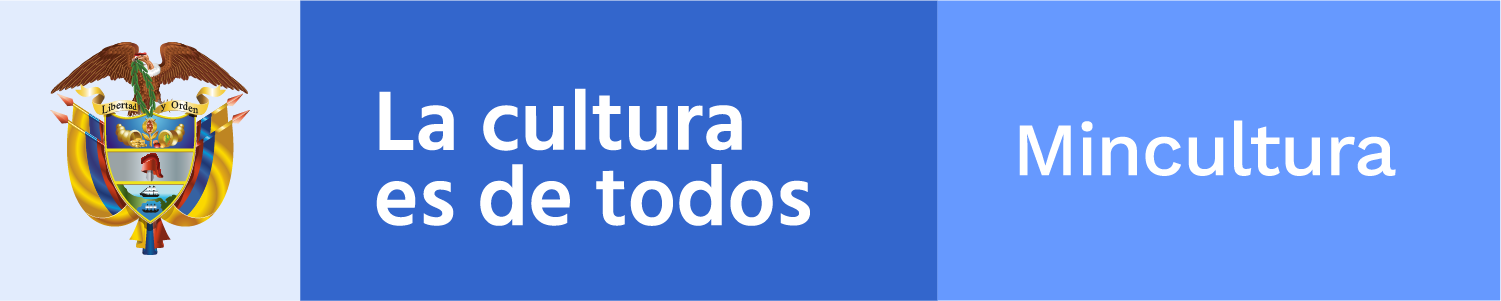 ________________________________________________________Claqueta / toma 921Boletín electrónico semanal para el sector cinematográfico, 30 de abril de 2020
Ministerio de Cultura de Colombia - Dirección de CinematografíaSi desea comunicarse con el Boletín Claqueta escriba a cine@mincultura.gov.co
Síganos en twitter: @elcinequesomos________________________________________________________En acciónENCUENTROS MANIZALES 2020 AMPLÍA CONVOCATORIALa convocatoria de Encuentros Manizales 2020: Encuentro de Nuevos Medios y Contenidos Interactivos y Encuentro de Talentos y Relatos Regionales, se extenderá hasta el próximo lunes 4 de mayo a las 11:59 p.m. Este programa de formación se realizará del 16 al 19 de junio de 2020 de manera virtual en el marco de la edición 19° del Festival Internacional de la Imagen.El Encuentro de Nuevos Medios y Contenidos Interactivos es un espacio de formación que busca fortalecer proyectos audiovisuales en etapa de desarrollo con un enfoque sistémico que abarca la estructura narrativa, los procesos de producción, la financiación y distribución de contenidos que integren las nuevas tecnologías y estén dirigidos a plataformas nuevas y tradicionales (prensa, radio y televisión).Por otro lado, el  Encuentro de Talentos y Relatos Regionales busca fortalecer las habilidades de los realizadores audiovisuales quienes a través de sus puntos de vista y diversidad de miradas configuran las narrativas y las múltiples representaciones que emergen desde la pluralidad del territorio colombiano.
Organizan: la Dirección de Cinematografía del Ministerio de Cultura de Colombia, el Consejo Nacional de las Artes y la Cultura en Cinematografía (CNACC) y Proimágenes Colombia.Vea másCONVOCATORIA 2020 DEL FDCEl Consejo Nacional de las Artes y la Cultura en Cinematografía – CNACC anuncia que continúa abierta la Convocatoria con estímulos por más de 9.000 millones de pesos para el sector cinematográfico.Se han realizado modificaciones en los montos y modalidades, teniendo en cuenta la realidad presupuestal, la necesidad de sostener la dinámica del sector, el fomento del trabajo cinematográfico, la creación de cine colombiano, el impulso a las historias contadas desde los territorios y el apoyo a las salas y exhibidores, entre otros criterios discutidos y concertados de manera exhaustiva.DISTRIBUCIÓN DE RECURSOS CONVOCATORIA FDC Estímulos por Concurso $ 7.118.000.000Ficción; Documental; Animación y Otros estímulos para la realización: (De cortometrajes, Relatos regionales; De largometrajes regionales; De cortometrajes de comunidades étnicas; De cortometraje infantil - 7 minutos; y De cortometraje experimental).Estímulos Automáticos $1.800.000.000Promoción de largometrajes y desempeño por taquilla; Participación en encuentros y mercados cinematográficos, y Estímulo a la distribución de películas colombianas.Apoyos al Sector $500.000.000Estímulo a los exhibidores de menos de 30 pantallas, y Educación no formal para la cualificación del sector.Bolsa Total Estímulos FDC, $9.418.000.000Con el objetivo de seguir acompañando a los diferentes agentes del sector cinematográfico, el CNACC, Proimágenes Colombia y el Ministerio de Cultura seguirán atendiendo las necesidades e inquietudes que se vayan presentando durante el desarrollo de la convocatoria y de la coyuntura actual.La consulta de la convocatoria en detalle y la postulación de proyectos se puede realizar a través de la página www.convocatoriafdc.com.Para mayor información, puede escribir a convocatoriafdc@proimagenescolombia.com______________________________________________________En carteleraPELI-CILINA DOSIS CONTINUAS DE CINE En su programación Tonalá Resiste, esta semana presenta cuatro nuevos estrenos: Demonios tus ojos de Pedro Aguilera, Yo no me llamo Rubén Blades de Abner Benaim, La Siempreviva de Klych López, Todos tus muertos de Carlos MorenoVea más___________________________________________________Adónde van las películasFESTIVAL INTERNACIONAL DE CINE PARA NIÑOS Y JÓVENESLa organización del 9o Festival Internacional de Cine para Niños, Niñas y Jóvenes Ojo de Pescado, informa que debido a la situación mundial provocada por la pandemia del Covid-19, la inscripción a competencias se amplía hasta el domingo 17 de mayo de 2020.El certamen, que  tiene por objeto contribuir a garantizar el derecho de niños, niñas y jóvenes a la educación integral, a la comunicación y a la expresión de sus opiniones, se desarrollará del 15 al 22 de agosto de 2020 en Valparaíso, Chile, con extensiones entre septiembre y noviembre en otras comunas de la Región de Valparaíso y otros lugares del territorio nacional.Las categorías de competencia son: Cortometrajes para niños y niñas; Series de televisión o web para niños y niñas; Largometrajes para niños y niñas; Cortometrajes de “Jóvenes Cineastas” (hechos por niños, niñas o jóvenes).Vea más______________________________________________________InsertoPREMIOS NACIONALES DE CULTURA UNIVERSIDAD DE ANTIOQUIALos Premios Nacionales de Cultura, un reconocimiento a la creación y a la gestión del estudio de las artes y la cultura como manifestaciones fundamentales de la identidad colombiana, anuncia que la convocatoria para postulaciones estará abierta hasta el 26 de junio.Se premiará a: Los ganadores del 45° Salón Nacional de Artes, Mutis 2020. Los ganadores del 38° Premio Nacional de Literatura, modalidad dramaturgia o guion cinematográfico de largometraje, además del premio, se hará la publicación del guion con un tiraje de 400 ejemplares de los cuales 25 son para el autor. Los ganadores del 8° Premio Nacional de Música, modalidad piano. Los ganadores del 7° Premio Memoria, escultura memorial.Dirigido a: ciudadanos colombianos residentes o no en el país; extranjeros que acrediten por lo menos dos años de residencia en Colombia; grupos constituidos para postularse a uno o varios premios de esta convocatoria; Personas jurídicas; Ganadores de años anteriores, siempre y cuando no sea la misma categoría y modalidad.Vea más_______________________________________________________Dirección de CinematografíaCra. 8 No 8-43, Bogotá DC, Colombia(571) 3424100,cine@mincultura.gov.cowww.mincultura.gov.co